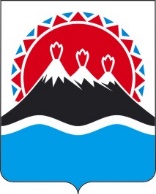 П О С Т А Н О В Л Е Н И ЕПРАВИТЕЛЬСТВАКАМЧАТСКОГО КРАЯг. Петропавловск-КамчатскийВ соответствии с Бюджетным кодексом Российской Федерации, постановлением Правительства Российской Федерации от 21.11.2019 № 1491 «Об организации проведения субъектами Российской Федерации в 2019 - 2024 годах пилотной апробации проектов социального воздействия»ПРАВИТЕЛЬСТВО ПОСТАНОВЛЯЕТ:1. Провести на территории Камчатского края в 2022-2024 годах пилотную апробацию проекта социального воздействия в сфере занятости граждан, которые были привлечены к уголовной ответственности.2. Утвердить:1) паспорт проекта социального воздействия в сфере занятости граждан, которые были привлечены к уголовной ответственности, согласно приложению 1 к настоящему постановлению;2) порядок предоставления в 2025 году гранта в форме субсидии организатору проекта социального воздействия акционерному обществу «ВЭБ.ДВ» в целях реализации проекта социального воздействия в сфере занятости граждан, которые были привлечены к уголовной ответственности, согласно приложению 2 к настоящему постановлению;3) порядок предоставления в 2025 году гранта в форме субсидии в целях возмещения затрат оператора проекта социального воздействия государственной корпорации развития «ВЭБ.РФ» на осуществление своих функций в рамках реализации проекта социального воздействия в сфере занятости граждан, которые были привлечены к уголовной ответственности, согласно приложению 3 к настоящему постановлению.3. Министерству труда и развития кадрового потенциала Камчатского края обеспечить проведение мониторинга реализации проекта социального воздействия в сфере занятости граждан, которые были привлечены к уголовной ответственности в порядке, установленном постановлением Правительства Российской Федерации от 21.11.2019 № 1491 «Об организации проведения субъектами Российской Федерации в 2019-2024 годах пилотной апробации проектов социального воздействия».4. Настоящее постановление вступает в силу после дня его официального опубликования, но не ранее 01.01.2022.Приложение 1 к постановлению Правительства Камчатского краяот [Дата регистрации] № [Номер документа]Паспортпроекта социального воздействия в сфере занятости граждан, которые были привлечены к уголовной ответственностиПриложение к Паспорту проекта социального воздействия в сфере занятости граждан, которые были привлечены к уголовной ответственностиПравилапроведения независимой оценки достижения социального эффекта по итогам реализации проекта социального воздействия в сфере занятости граждан, которые были привлечены к уголовной ответственности1. Настоящие Правила определяют порядок и методику проведения независимой оценки достижения социального эффекта по итогам реализации проекта социального воздействия в сфере занятости граждан, которые были привлечены к уголовной ответственности (далее - проект), в том числе порядок расчета значения целевых показателей, характеризующих достижение социального эффекта.2. Основные понятия и термины, используемые в настоящих Правилах, применяются в значениях, установленных постановлением Правительства Российской Федерации от 21.11.2019 № 1491 «Об организации проведения субъектами Российской Федерации в 2019 - 2024 годах пилотной апробации проектов социального воздействия».3. Проведение независимой оценки достижения социального эффекта по итогам реализации проекта (далее – независимая оценка) осуществляется организацией, соответствующей требованиям, установленным в паспорте проекта, с которой оператор проекта заключил договор о проведении независимой оценки. 4. Договор о проведении независимой оценки должен содержать в том числе форму заключения о независимой оценке.5. Независимая оценка проводится организацией, осуществляющей независимую оценку, на основании представленных оператором проекта:1) итогового отчета о реализации проекта социального воздействия;2) результатов мониторинга проекта;3) ведомственных статистических отчетов уполномоченного органа (при наличии).6. Организация, осуществляющая независимую оценку, проводит независимую оценку в течение 30 календарных дней со дня получения документов, указанных в пункте 5 настоящих Правил, если иное не установлено настоящими Правилами.7. В случае если представленных оператором сведений недостаточно для проведения независимой оценки организация, осуществляющая независимую оценку, в течение 5 календарных дней со дня получения документов, указанных в пункте 5 настоящих Правил, уведомляет об этом оператора проекта с указанием недостающей информации.8. Оператор проекта, в течение 3 календарных дней со дня получения уведомления, указанного в пункте 7 настоящих Правил, представляет организации, осуществляющей независимую оценку, недостающую информацию или в случае ее отсутствия направляет запрос о представлении недостающей информации уполномоченному органу и (или) организатору проекта.9. Уполномоченный орган и (или) организатор проекта представляет оператору проекта недостающую информацию в течение 5 календарных дней со дня получения запроса, указанного в пункте 8 настоящих Правил.10. Оператор проекта направляет организации, осуществляющей независимую оценку, представленную уполномоченным органом и (или) организатором проекта недостающую информацию в течение 2 календарных дней со дня ее получения. 11. В случае, установленном пунктами 7 - 10 настоящих Правил, срок проведения независимой оценки увеличивается, но не более чем на 15 календарных дней.12. В рамках оценки достижения значений целевых показателей, характеризующих достижение социального эффекта, расчет значений указанных показателей осуществляется по формуле: - числовое значение показателя «доля социальных бенефициаров, участвующих в проекте и успешно завершивших программу социальной реадаптации, не совершивших административных правонарушений, предусмотренными главами 5-7, 19,20 Кодекса Российской Федерации об административных правонарушениях и соответствующих не менее чем двум критериям, установленным в паспорте проекта» – количество социальных бенефициаров, участвующих в проектереадаптации; - числовое значение показателя «доля трудоустроенных социальных бенефициаров, участвующих в проекте и успешно завершивших программу социальной реадаптации»; – числовое значение показателя «доля трудоустроенных социальных бенефициаров, осуществляющих трудовую деятельность в течение не менее 6 месяцев после трудоустройства»; - числовое значение социального эффекта проекта  13. По результатам проведения независимой оценки организация, осуществляющая независимую оценку, формирует заключение о независимой оценке, которое должно содержать:1) вывод о достижении социального эффекта или о недостижении социального эффекта с учетом оценки значений целевого показателя, характеризующего достижение социального эффекта, а также с указанием (при наличии) сведений о достижении иного социального эффекта, не указанного в паспорте проекта;2) анализ результатов выполнения укрупненного плана мероприятий, а также взаимосвязи выполненных в рамках реализации проекта мероприятий с целями проекта и достигнутым социальным эффектом;3) перечень экспертов, участвовавших в проведении независимой оценки; 4) сроки проведения независимой оценки;5) описание использованных источников исходной информации и примененных способов проведения независимой оценки, в том числе перечень нормативных правовых актов, а также иных документов, справочных и информационно-аналитических материалов.14. Заключение о независимой оценке подписывается лицом, имеющим право действовать от имени организации, осуществляющей независимую оценку, и направляется оператору проекта в течение 3 дней со дня его подписания.Приложение 2 к постановлениюПравительства Камчатского краяот [Дата регистрации] № [Номер документа]Порядок предоставления в 2025 году гранта в форме субсидии организатору проекта социального воздействия акционерному обществу «ВЭБ.ДВ» в целях реализации проекта социального воздействия в сфере занятости граждан, которые были привлечены к уголовной ответственности1. Настоящий Порядок регулирует вопросы предоставления из краевого бюджета гранта в форме субсидии организатору проекта социального воздействия в целях реализации проекта социального воздействия в сфере занятости граждан, которые были привлечены к уголовной ответственности, в 2025 году (далее – грант). 2. Основные понятия и термины, используемые в настоящем Порядке, применяются в значениях, установленных постановлением Правительства Российской Федерации от 21.11.2019 № 1491 «Об организации проведения субъектами Российской Федерации в 2019 - 2024 годах пилотной апробации проектов социального воздействия» (далее - Положение).3. Грант предоставляется в целях реализации на территории Камчатского края проекта социального воздействия в сфере занятости граждан, которые были привлечены к уголовной ответственности (далее – проект) при условии достижения социального эффекта по результатам реализации проекта, установленного паспортом проекта. 4. Грант предоставляется в 2025 году в объеме 22 158,00 000 тысяч рублей, в пределах лимитов бюджетных обязательств, доведенных Министерству труда и развития кадрового потенциала Камчатского края (далее – уполномоченный орган) как получателю средств краевого бюджета, осуществляющему функции главного распорядителя бюджетных средств, на цель, указанную в части 3 настоящего Порядка. 5. Получателем гранта является Акционерное общество «ВЭБ.ДВ» 
(далее - организатор проекта). 6. Сведения о гранте размещаются на едином портале бюджетной системы Российской Федерации в информационно-телекоммуникационной сети Интернет.7. В целях предоставления гранта организатор проекта в срок не позднее 30 календарных дней со дня вступления в силу настоящего Порядка направляет в уполномоченный орган заявление о заключении соглашения о предоставлении гранта (далее – Соглашение), к которому прилагаются:1) справка налогового органа об исполнении организатором проекта обязанности по уплате налогов, сборов, страховых взносов, пеней, штрафов, процентов, подлежащих уплате в соответствии с законодательством Российской Федерации о налогах и сборах, по состоянию на первое число месяца, в котором подается заявление о заключении Соглашения;2) гарантийное письмо, подписанное руководителем организатора проекта (либо представителем организатора проекта, действующим по доверенности), а также заверенное печатью, содержащее сведения о том, что организатор проекта соответствует требованиям, указанным в пункте 9 настоящего Порядка.8. В случае непредставления организатором проекта документа, указанного в пункте 1 части 7 настоящего Порядка, уполномоченный орган в течение 3 календарных дней со дня получения документов, указанных в части 7 настоящего Порядка, запрашивает соответствующую информацию в порядке межведомственного информационного взаимодействия.9. Организатор проекта на первое число месяца, в котором подается заявление о заключении Соглашения, должен соответствовать следующим требованиям:1) организатор проекта не является иностранным юридическим лицом, а также российским юридическим лицом, в уставном (складочном) капитале которого доля участия иностранных юридических лиц, местом регистрации которых является государство или территория, включенные в утвержденный Министерством финансов Российской Федерации перечень государств и территорий, предоставляющих льготный налоговый режим налогообложения и (или) не предусматривающих раскрытия и предоставления информации при проведении финансовых операций (офшорные зоны), в совокупности превышает 50 процентов;2) организатор проекта не получает средства из краевого бюджета в соответствии с иными правовыми актами на цель, указанную в части 3 настоящего Порядка;3) у организатора проекта отсутствует просроченная задолженность по возврату в краевой бюджет субсидий, бюджетных инвестиций, предоставленных в том числе в соответствии с иными правовыми актами, а также иная просроченная (неурегулированная) задолженность по денежным обязательствам перед Камчатским краем;4) у организатора проекта отсутствует неисполненная обязанность по уплате налогов, сборов, страховых взносов, пеней, штрафов, процентов, подлежащих уплате в соответствии с законодательством Российской Федерации о налогах и сборах;д) организатор проекта не находится в процессе реорганизации (за исключением реорганизации в форме присоединения к организатору проекта другого юридического лица), ликвидации, в отношении него не введена процедура банкротства, деятельность организатора проекта не приостановлена в порядке, предусмотренном законодательством Российской Федерации; е) в реестре дисквалифицированных лиц отсутствуют сведения о дисквалифицированных руководителе, членах коллегиального исполнительного органа, лице, исполняющем функции единоличного исполнительного органа, или главном бухгалтере организатора проекта.9. Уполномоченный орган в течение 10 календарных дней с момента представления организатором проекта документов, предусмотренных частью 7 настоящего Порядка, осуществляет их проверку на соответствие требованиям настоящего Порядка и принимает одно из следующих решений:1) о заключении Соглашения;2) об отказе в заключении Соглашения.10. Основаниями для принятия решения об отказе в заключении Соглашения являются:1) несоответствие организатора проекта требованиям, установленным частью 9 настоящего Порядка;2) несоответствие представленных организатором проекта документов требованиям, установленным частью 7 настоящего Порядка, или непредставление (представление не в полном объеме) указанных документов; 3) представление организатором проекта заявления о заключении Соглашения и приложенных к нему документов с нарушением срока, указанного в части 7 настоящего Порядка;4) установление факта недостоверности представленной организатором проекта информации.11. Уполномоченный орган в течение 5 календарных дней по истечении срока, указанного в части 9 настоящего Порядка, направляет подписанное со своей стороны Соглашение в двух экземплярах либо уведомление об отказе в заключении Соглашения (далее – уведомление) с обоснованием причин отказа в адрес организатора проекта.Организатор проекта подписывает Соглашение в двух экземплярах со своей стороны в течение 10 календарных дней с даты получения Соглашения и возвращает один экземпляр подписанного обеими сторонами Соглашения уполномоченному органу. В случае нарушения срока возврата подписанного со стороны организатора проекта Соглашения, организатор проекта считается отказавшимся от подписания Соглашения.12. Соглашение заключается в соответствии с типовой формой, утвержденной Министерством финансов Камчатского края, с учетом положений, установленных пунктом 4 Положения.В Соглашении предусматриваются в том числе:1) значение результата предоставления гранта и показателей, необходимых для достижения результата предоставления гранта;2) укрупненный план мероприятий по реализации проекта с описанием целей и результатов реализации таких мероприятий в случае, если уполномоченным органом принято решение о его включении в Соглашение;3) согласие организатора проекта на осуществление в отношении него уполномоченным органом и органами государственного финансового контроля проверок соблюдения целей, условий и порядка предоставления гранта;4) обязательства организатора проекта:а) обеспечить представителям уполномоченного органа, оператора проекта и организации, привлекаемой оператором проекта для проведения независимой оценки достижения социального эффекта, доступ на территорию и (или) объекты реализации проекта, а также возможность осуществления указанными лицами обследования и анализа состояния и (или) жизненных условий социальных бенефициаров;б) возместить ущерб (в денежном выражении), причиненный социальному бенефициару в рамках реализации проекта;в) уведомить уполномоченный орган и оператора проекта о досрочном прекращении организатором проекта реализации проекта не позднее чем за 30 календарных дней до даты предполагаемого досрочного прекращения реализации проекта;г) возместить в денежном выражении понесенные уполномоченным органом затраты на ликвидацию возможных негативных последствий, наступивших в связи с досрочным прекращением реализации проекта по инициативе организатора проекта;д) обеспечить представление оператору проекта не реже одного раза в квартал (не позднее 15 числа месяца, следующего за отчетным периодом) промежуточный отчет о реализации проекта по форме, определенной Соглашением;е) представить в течение 10 календарных дней со дня окончания срока реализации проекта уполномоченному органу и оператору проекта итоговый отчет о реализации проекта по форме, определенной оператором проекта;ж) представлять уполномоченному органу и оператору проекта иные сведения, перечень и сроки представления которых определяются в Соглашении;5) положения об ответственности организатора проекта за:а) представление недостоверных и (или) несвоевременное представление сведений, указанных в Соглашении;б) досрочное прекращение реализации проекта;6) формы и сроки предоставления отчетности, в том числе о достижении результата предоставления гранта и показателя, необходимого для достижения результата предоставления гранта;7) условие о согласовании новых условий Соглашения или о расторжении Соглашения при недостижении согласия по новым условиям в случае уменьшения уполномоченному органу ранее доведенных лимитов бюджетных обязательств, приводящего к невозможности предоставления гранта в размере, определенном в Соглашении.13. В целях перечисления гранта организатор проекта в течение 10 календарных дней со дня получения заключения о независимой оценке достижения социального эффекта направляет в уполномоченный орган подписанное лицом, имеющим право действовать от имени организатора проекта, заявление о предоставлении (перечислении) гранта с приложением заверенной лицом, имеющим право действовать от имени организатора проекта, копии заключения о независимой оценке достижения социального эффекта.14. Уполномоченный орган в течение 10 календарных дней со дня получения документов, указанных в части 13 настоящего Порядка, принимает одно из следующих решений:1) о предоставлении гранта;2) об отказе в предоставлении гранта.15. Основаниями для принятия решения об отказе в предоставлении гранта являются:1) непредставление (представление не в полном объеме) документов, указанных в части 13 настоящего Порядка;2) несоответствие представленных организатором проекта документов требованиям к документам, определенным настоящим Порядком;3) установление факта недостоверности информации, содержащейся в документах, представленных организатором проекта;4) наличие в заключении о независимой оценке достижения социального эффекта, сформированном организацией, осуществляющей независимую оценку достижения социального эффекта, привлеченной оператором проекта в рамках реализации проекта, вывода о недостижении социального эффекта.16. В случае принятия решения об отказе в предоставлении гранта уполномоченный орган в течение 5 календарных дней со дня принятия такого решения уведомляет об этом организатора проекта.17. В случае принятия решения о предоставлении гранта уполномоченный орган в течение 5 календарных дней со дня принятия такого решения формирует и направляет в Министерство финансов Камчатского края заявку на перечисление гранта организатору проекта.Министерство финансов Камчатского края в течение 5 календарных дней со дня получения заявки на перечисление гранта организатору проекта организует перечисление средств гранта на счет организатора проекта, открытый в учреждении Центрального банка Российской Федерации или кредитной организации.  18. Показателями, необходимыми для достижения результата предоставления гранта, являются числовые значения целевых показателей, установленных в паспорте проекта.19. Результатом предоставления гранта является достижение социального эффекта, установленного паспортом.20. В случае нарушения условий, установленных при предоставлении гранта, в том числе выявленных по фактам проверок, проведенных уполномоченным органом и (или) органами государственного финансового контроля (далее – нарушения), организатор проекта обязан осуществить возврат гранта, использованного с нарушением, в краевой бюджет.Уполномоченный орган направляет организатору проекта требование о возврате гранта в краевой бюджет (далее – требование) в течение 15 календарных дней со дня установления нарушения с указанием платежных реквизитов и кода бюджетной классификации Российской Федерации.Возврат гранта производится организатором проекта в течение 5 календарных дней со дня получения требования по реквизитам и коду бюджетной классификации Российской Федерации, указанным в требовании.В случае отказа организатора проекта от добровольного возврата гранта средства гранта взыскиваются в судебном порядке.21. При невозврате средств субсидии в сроки, установленные частью 20 настоящего Порядка, Министерство принимает необходимые меры по взысканию подлежащего возврату в краевой бюджет гранта в судебном порядке в срок не позднее 30 рабочих дней со дня, когда Министерству стало известно о неисполнении получателем субсидии требования о его возврате. 							Приложение 3 к постановлению Правительства Камчатского краяот [Дата регистрации] № [Номер документа]Порядокпредоставления в 2025 году гранта в форме субсидии в целях возмещения затрат оператора проекта социального воздействия государственной корпорации развития «ВЭБ.РФ» на осуществление своих функций в рамках реализации проекта социального воздействия в сфере занятости граждан, которые были привлечены к уголовной ответственности1. Настоящий Порядок регулирует вопросы предоставления из краевого бюджета гранта в форме субсидии оператору проекта социального воздействия в целях возмещения его затрат на осуществление своих функций в рамках реализации проекта социального воздействия в сфере занятости граждан, которые были привлечены к уголовной ответственности в 2025 году (далее – грант).2. Основные понятия и термины, используемые в настоящем Порядке, применяются в значениях, установленных Постановлением Правительства Российской Федерации от 21.11.2019 № 1491 «Об организации проведения субъектами Российской Федерации в 2019 - 2024 годах пилотной апробации проектов социального воздействия» (далее - Положение).3. Грант предоставляется в целях возмещения фактически понесенных затрат оператора проекта социального воздействия на осуществление своих функций в рамках реализации проекта социального воздействия в сфере занятости граждан, которые были привлечены к уголовной ответственности (далее – проект). 4. Грант предоставляется в 2025 году в объеме, не превышающем                 1 000,00000 тысяч рублей, в пределах лимитов бюджетных обязательств, доведенных Министерству труда и развития кадрового потенциала Камчатского края (далее – уполномоченный орган) как получателю средств краевого бюджета, осуществляющему функции главного распорядителя бюджетных средств, на цель, указанную в части 3 настоящего Порядка. 5. Получателем гранта является государственная корпорация развития «ВЭБ.РФ» (далее - оператор проекта). 6. Сведения о гранте размещаются на едином портале бюджетной системы Российской Федерации в информационно-телекоммуникационной сети «Интернет».7. В целях предоставления гранта оператор проекта в срок не позднее 30 календарных дней со дня вступления в силу настоящего Порядка направляет в уполномоченный орган заявление о заключении соглашения о предоставлении гранта (далее – Соглашение), к которому прилагаются:1) справка налогового органа об исполнении оператором проекта обязанности по уплате налогов, сборов, страховых взносов, пеней, штрафов, процентов, подлежащих уплате в соответствии с законодательством Российской Федерации о налогах и сборах, по состоянию на первое число месяца, в котором подается заявление о заключении соглашения о предоставлении гранта;2) гарантийное письмо, подписанное руководителем оператора проекта (либо представителем оператора проекта, действующим по доверенности), а также заверенное печатью, содержащее сведения о том, что оператор проекта соответствует требованиям, указанным в части 9 настоящего Порядка.8. В случае непредставления организатором проекта документа, указанного в пункте 1 части 7 настоящего Порядка, уполномоченный орган в течение 3 календарных дней со дня получения документов, указанных в части 7 настоящего Порядка, запрашивает соответствующую информацию в порядке межведомственного информационного взаимодействия.9. Оператор проекта на первое число месяца, в котором подается заявление о заключении соглашения о предоставлении гранта, должен соответствовать следующим требованиям:1) оператор проекта не является иностранным юридическим лицом, а также российским юридическим лицом, в уставном (складочном) капитале которого доля участия иностранных юридических лиц, местом регистрации которых является государство или территория, включенные в утвержденный Министерством финансов Российской Федерации перечень государств и территорий, предоставляющих льготный налоговый режим налогообложения и (или) не предусматривающих раскрытия и предоставления информации при проведении финансовых операций (офшорные зоны), в совокупности превышает 50 процентов;2) оператор проекта не получает средства из краевого бюджета в соответствии с иными правовыми актами на цель, указанную в пункте 3 настоящего Порядка;3) у организатора проекта отсутствует просроченная задолженность по возврату в краевой бюджет субсидий, бюджетных инвестиций, предоставленных в том числе в соответствии с иными правовыми актами, а также иная просроченная (неурегулированная) задолженность по денежным обязательствам перед Камчатским краем;4) у оператора проекта отсутствует неисполненная обязанность по уплате налогов, сборов, страховых взносов, пеней, штрафов, процентов, подлежащих уплате в соответствии с законодательством Российской Федерации о налогах и сборах;5) оператор проекта не находится в процессе реорганизации (за исключением реорганизации в форме присоединения к оператору проекта другого юридического лица), ликвидации, в отношении него не введена процедура банкротства, деятельность оператора проекта не приостановлена в порядке, предусмотренном законодательством Российской Федерации;5) в реестре дисквалифицированных лиц отсутствуют сведения о дисквалифицированных руководителе, членах коллегиального исполнительного органа, лице, исполняющем функции единоличного исполнительного органа, или главном бухгалтере оператора проекта.9. Уполномоченный орган в течение 10 календарных дней со дня получения документов, предусмотренных частью 7 настоящего Порядка, осуществляет их проверку на соответствие требованиям настоящего Порядка и принимает одно из следующих решений:1) о заключении Соглашения;2) об отказе в заключении Соглашения.10. Основаниями для принятия решения об отказе в заключении Соглашения являются:1) несоответствие оператора проекта требованиям, установленным пунктом 8 настоящего Порядка;2) несоответствие представленных оператором проекта документов требованиям, установленным пунктом 7 настоящего Порядка, или непредставление (представление не в полном объеме) указанных документов; 3) представление оператором проекта заявления о заключении соглашения о предоставлении гранта и приложенных к нему документов с нарушением срока, указанного в пункте 7 настоящего Порядка;4) установление факта недостоверности представленной оператором проекта информации.11. Уполномоченный орган в течение 5 календарных дней по истечении срока, указанного в части 9 настоящего Порядка, направляет подписанное со своей стороны Соглашение в двух экземплярах либо уведомление об отказе в заключении Соглашения (далее – уведомление) с обоснованием причин отказа в адрес организатора проекта.Организатор проекта подписывает Соглашение в двух экземплярах со своей стороны в течение 10 календарных дней с даты получения Соглашения и возвращает один экземпляр подписанного обеими сторонами Соглашения уполномоченному органу. В случае нарушения срока возврата подписанного со стороны организатора проекта Соглашения, организатор проекта считается отказавшимся от подписания Соглашения.12. Соглашение заключается в соответствии с типовой формой, утвержденной Министерством финансов Камчатского края.В Соглашении предусматриваются в том числе:1) значение результата предоставления гранта и показателей, необходимых для достижения результата предоставления гранта;2) согласие оператора проекта на осуществление в отношении него уполномоченным органом и органами государственного финансового контроля проверок соблюдения целей, условий и порядка предоставления гранта;3) обязательства оператора проекта:а) привлечь организацию, осуществляющую независимую оценку достижения социального эффекта, в том числе заключить с такой организацией договор об осуществлении независимой оценки достижения социального эффекта;б) направить организации, осуществляющей независимую оценку достижения социального эффекта, итоговый отчет о реализации проекта, представленный организатором проекта, а также иные сведения, предусмотренные Порядком проведения независимой оценки достижения социального эффекта по итогам реализации проекта социального воздействия в сфере занятости граждан, которые были привлечены к уголовной ответственности, являющимся приложением к паспорту;в) направить организатору проекта в срок, установленный Соглашением, заверенную лицом, имеющим право действовать от имени оператора проекта, копию заключения о независимой оценке достижения социального эффекта;4) положения об ответственности оператора проекта за представление недостоверных и (или) несвоевременное представление сведений, указанных в Соглашении;5) формы и сроки предоставления отчетности, в том числе о достижении результата предоставления гранта и показателя, необходимого для достижения результата предоставления гранта, об осуществлении расходов, источником финансового обеспечения которых является грант;6) условие о согласовании новых условий Соглашения или о расторжении Соглашения при недостижении согласия по новым условиям в случае уменьшения уполномоченному органу ранее доведенных лимитов бюджетных обязательств, приводящего к невозможности предоставления гранта в размере, определенном в Соглашении. 13. В целях перечисления гранта оператор проекта в течение 10 календарных дней со дня получения от организации, осуществляющей независимую оценку достижения социального эффекта, заключения о независимой оценке достижения социального эффекта направляет в уполномоченный орган подписанную лицом, имеющим право действовать от имени организатора проекта, заявку на перечисление гранта с приложением копий:1) заключения о независимой оценке достижения социального эффекта;2) документов, подтверждающих фактически произведенные оператором проекта затраты в связи с привлечением организации, осуществляющей независимую оценку достижения социального эффекта, в том числе заверенные лицом, имеющим право действовать от имени оператора проекта, копии договора об осуществлении независимой оценки достижения социального эффекта и платежных поручений, подтверждающих исполнение оператором проектов обязательств, предусмотренных указанным договором, акта сдачи-приемки оказанных услуг (выполненных работ).14. Уполномоченный орган в течение 10 календарных дней со дня получения документов, указанных в части 13 настоящего Порядка, принимает одно из следующих решений:1) о предоставлении гранта;2) об отказе в предоставлении гранта.15. Основаниями для принятия решения об отказе в предоставлении гранта являются:1) непредставление (представление не в полном объеме) документов, указанных в части 13 настоящего Порядка;2) несоответствие представленных оператором проекта документов требованиям к документам, определенным настоящим Порядком;3) установление факта недостоверности информации, содержащейся в документах, представленных оператор проекта.16. В случае принятия решения об отказе в предоставлении гранта уполномоченный орган в течение 5 календарных дней со дня принятия такого решения уведомляет об этом оператора проекта.17. В случае принятия решения о предоставлении гранта уполномоченный орган в течение 5 календарных дней со дня принятия такого решения формирует и направляет в Министерство финансов Камчатского края заявку на перечисление гранта оператору проекта.Министерство финансов Камчатского края в течение 5 календарных дней со дня получения заявки на перечисление гранта оператору проекта организует перечисление средств гранта на счет оператора проекта, открытый в учреждении Центрального банка Российской Федерации или кредитной организации.  18. Результатом предоставления гранта является привлечение оператором проекта не менее 1 организации, осуществляющей независимую оценку достижения социального эффекта проекта, и направление указанной организацией оператору проекта заключения о независимой оценке достижения  социального эффекта.19. В случае нарушения условий, установленных при предоставлении гранта, в том числе выявленных по фактам проверок, проведенных уполномоченным органом и (или) органами государственного финансового контроля (далее – нарушения), оператор проекта обязан осуществить возврат гранта, использованного с нарушением, в краевой бюджет.Уполномоченный орган направляет оператору проекта требование о возврате гранта в краевой бюджет (далее – требование) в течение 15 календарных дней со дня установления нарушения с указанием платежных реквизитов и кода бюджетной классификации Российской Федерации.Возврат гранта производится оператором проекта в течение 5 календарных дней со дня получения требования по реквизитам и коду бюджетной классификации Российской Федерации, указанным в требовании.В случае отказа оператора проекта от добровольного возврата гранта средства гранта взыскиваются в судебном порядке.21. При невозврате средств субсидии в сроки, установленные частью 20 настоящего Порядка, Министерство принимает необходимые меры по взысканию подлежащего возврату в краевой бюджет гранта в судебном порядке в срок не позднее 30 рабочих дней со дня, когда Министерству стало известно о неисполнении получателем субсидии требования о его возврате.[Дата регистрации]№[Номер документа]О реализации в Камчатском крае проекта социального воздействия в сфере занятости граждан, которые были привлечены к уголовной ответственности, «Второй шанс»Временно исполняющий обязанности Председателя Правительства – Первого вице-губернатора Камчатского края[горизонтальный штамп подписи 1]Е.А. Чекин№п.п.Наименование раздела паспортаСведения1231.Наименование проекта«Второй шанс»2.Наименование уполномоченного органаМинистерство труда и развития кадрового потенциала Камчатского края3.Наименование организатора проектаАкционерное общество «ВЭБ.ДВ»4.Цели проектаСоздание системы, направленной на содействие трудоустройству и закреплению на рабочем месте граждан, которые были привлечены к уголовной ответственности, для их успешной ресоциализации5.Срок реализации проекта, в том числе даты начала и окончания реализации проекта01.01.2022 – 31.12.20246.Характеристика социальных бенефициаровГраждане Российской Федерации трудоспособного возраста, проживающие в Камчатском крае, соответствующие следующим критериям:Жители Камчатского края, находящиеся в трудоспособном возрасте и способные осуществлять трудовую деятельность (кроме инвалидов), которые в период  реализации проекта, либо осуждены условно, либо освободились из мест лишения свободы, и дали согласие на участие в проектеСведения о составе группы социальных бенефициаров формируются уполномоченным органом в течение 60 календарных дней со дня заключения соглашения о предоставлении гранта в форме субсидии и далее уточняются в установленном уполномоченным органом порядке. Порядок передачи и уточнения сведений, а также состав межведомственной рабочей группы по вопросам реализации проекта и порядок взаимодействия сторон устанавливаются приказом уполномоченного органа.Число социальных бенефициаров, давших согласие на участие в проекте, за весь срок реализации проекта составляет не менее 300 человек.7.Социальный эффект и целевой показатель, характеризующий достижение социального эффектаСоциальный эффект: Снижение рецидивной преступности бывших осужденных через внедрение инновационных подходов к ресоциализации, их сопровождаемого трудоустройство и закреплению на рабочих местахЦелевой показатель 1:Доля социальных бенефициаров, участвующих в проекте и успешно завершивших программу социальной реадаптации, не совершивших административных правонарушений, предусмотренными главами 5-7, 19,20 Кодекса Российской Федерации об административных правонарушениях и соответствующих не менее чем двум из нижеперечисленных критериев должна составить не менее 51% от социальных бенефициаров:наличие постоянного или временного места жительства; наличие документов, необходимых для обращения за услугами в государственные учреждения и иные организации; прохождение обучения по программе профессиональной подготовки, переподготовки, повышение квалификации;восстановление и поддержание контактов с ближайшим социальным окружением (родительская семья, собственная семья, дети).Целевой показатель 2: Доля трудоустроенных социальных бенефициаров должна составить не менее 95 % от социальных бенефициаров, успешно завершивших программу социальной реадаптации.Целевой показатель 3: Доля трудоустроенных социальных бенефициаров, осуществляющих трудовую деятельность в течение не менее 6 месяцев должна составить не менее 31% от общего числа трудоустроенных социальных бенефициаров проекта, включенных в программу социальной реадаптации.8.Порядок расчета значения целевого показателя, характеризующего достижение социального эффектаПорядок расчета значения целевых показателей, характеризующих достижение социального эффекта, установлен в приложении к настоящему паспорту9.Методика проведения независимой оценки достижения социального эффектаМетодика проведения независимой оценки достижения социального эффекта установлена в приложении к настоящему паспорту10.Объем грантаОбъем гранта в форме субсидии, предоставляемый уполномоченным органом организатору проекта из краевого бюджета при условии достижения социального эффекта по результатам реализации проекта  22 158,00000 тысяч рублей.Объем гранта в форме субсидии, предоставляемый уполномоченным органом оператору проекта из бюджета Камчатского края в целях привлечения организации, осуществляющей независимую оценку достижения социального эффекта, составляет не более 1 000, 00000 тысяч рублей11.Совокупный минимальный объем денежных средств, требуемых для реализации проектаСовокупный минимальный объём денежных средств, требуемых для реализации проекта, составляет 23 158,00000 тысяч рублей за весь период реализации проекта.Указанные в настоящем пункте средства подлежат использованию в целях реализации проекта в соответствии с укрупненным планом мероприятий.12.Требования к организации, осуществляющей независимую оценку достижения социального эффектаОрганизация, привлекаемая для независимой оценки достижения социального эффекта (далее – организация), должна соответствовать следующим требованиям:1) наличие у организации в штате или привлеченных на основании договора не менее трех специалистов, каждый из которых обладает одной или несколькими компетенциями (репутацией):а) опытом осуществления оценочной деятельности (мероприятий, экспертиз), а также положительной профессиональной репутацией, которые подтверждаются в том числе объявленными таким специалистам благодарностями или благодарственными письмами от органов государственной власти (местного самоуправления), юридических лиц, в интересах которых были осуществлены такие оценки (мероприятия, экспертизы);б) опытом разработки (участия в разработке) не менее одного научного и (или) практического исследования и (или) обзора в сфере социальных коммуникаций, государственной поддержки и помощи, статистической информации, который подтверждается наличием в открытом доступе для неограниченного круга лиц результатов таких исследований и (или) обзора, в том числе публикаций в информационно-коммуникационной сети «Интернет»;в) квалификацией в области социальной защиты и социального обслуживания населений Российской Федерации, статистики, психологии, оценки прямых и косвенных эффектов, которая подтверждается полученными в соответствии с законодательством Российской Федерации документами об образовании и (или) о квалификации и (или) об обучении таких специалистов;2) неприостановление деятельности организации в порядке, установленном действующим законодательством, на дату заключения договора о проведении независимой оценки достижения социального эффекта;3) отсутствие в реестре недобросовестных поставщиков информации об организации, в том числе информации об учредителях, о членах коллегиального исполнительного органа, лице, исполняющем функции единоличного исполнительного органа организации;4) наличие у организации положительной деловой репутации;5) наличие в открытом доступе для неограниченного круга, в том числе в информационно-коммуникационной сети «Интернет» сведений об основных (типовых) методах и принципах осуществления организацией оценочной деятельности (мероприятий, экспертиз).13.Порядок проведения независимой оценки достижениясоциального эффекта  Порядок проведения независимой оценки достижения социальных эффектов установлен в приложении к настоящему паспорту.14.Требования к составу комиссии уполномоченного органа (по должностям)В состав комиссии уполномоченного органа включаются:Министр труда и развития кадрового потенциала Камчатского края (председатель комиссии); Министр социального благополучия и семейной политики Камчатского края;заместитель Министра труда и развития кадрового потенциала Камчатского края;заместитель Министра финансов Камчатского края;представитель УФСИН России по Камчатскому краю (по согласованию);представитель государственной корпорации развития «ВЭБ.РФ» (по согласованию);Уполномоченный при Губернаторе Камчатского края по защите прав предпринимателей (по согласованию).15.Наименование оператора проектаГосударственная корпорация развития «ВЭБ.РФ».